О проведении улусного совещания для инструкторов физической культуры МБДОУ и МБОУ с дошкольными группамиНа основании годового плана МКУ «МОУО», в целях обеспечения связи и согласованности целей и задач физического развития детей дошкольного возраста.ПРИКАЗЫВАЮ:Провести улусное совещание для инструкторов физической культуры 20 сентября 2022 г. с 14:00 ч. на базе МБДОУ «ЦРР –Д/С №11 «Кыталык» с.СунтарЗаведующей МБДОУ «ЦРР –Д/С №11 «Кыталык» с.Сунтар Петровой В.А.: создать условия для проведения совещания.Руководителям МБДОУ, МБОУ с дошкольными группами: направить инструкторов по физической культуре на улусное совещание.Контроль исполнения настоящего приказа возложить на Павлову Н.С., зав. ОДО МКУ МОУО.Врио начальника                                                                         Е.Д. Васильева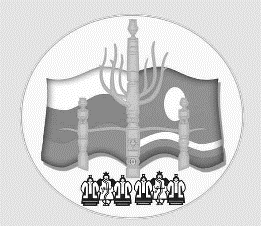 